Methoxy polyethylene glycol-epoetin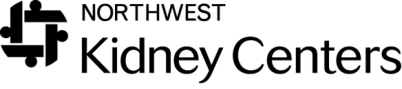 beta (Mircera®) ProtocolMethoxy polyethylene glycol-epoetin beta (Mircera®) ICD 10 code D63.1 Anemia in chronic kidney diseasePurpose: To provide optimal management of ESRD related anemia in dialysispatientsHemoglobin Target Goal: 10.0-11.0 g/dLMethoxy polyethylene glycol-epoetin beta Dosing:Doses are based on estimated dry weight and rounded to the following steps:Table 1Methoxy polyethylene glycol-epoetin (Mircera®) will be increased and decreased in 1-step or 2-step increments, based on scale above.Mircera® will be administered IV to in-center hemodialysis patients, and SQ to home dialysis patients.Mircera® ceiling is 200 mcg every two weeks (or 3.0 mcg/kg/2 weeks, whichever is lower). Orders above 200mcg every two weeks require facility medical director or CMO approval.Initiating Mircera® for new patients or ESA naïve patientsFor new patients or established patients who have not received an ESA within the last 3 months, initiate as follows:Iron repletion per iron standing ordersANDIf Hgb < 10 g/dL, then start Mircera® at 0.6 mcg/kg/2 weeks, and round down to closest step per Table 1 but no less than 30 mcg every 2 weeks (Step 3).If Hgb 10.0-10.4 g/dL, then start Mircera® at 30 mcg every 2 weeks (Step 3).c. If Hgb >= 10.5 g/dL, then do not start Mircera® until patient meets criteria.Patient Name 	NKC#   	MEC reviewed 12.3.2020	Page 1 of 3Mircera® Dosing AdjustmentTitrate Mircera® per the following table for patients who have a Mircera® order and had not been changed in the last 4 weeks:Table 2Do not change Mircera® dose more frequently than every 4 weeks EXCEPT:If Hgb falls from above 10 g/dL to less than 10 g/dL, increase dose after 2 weeks.If Hgb is already less than 10 g/dL and drops greater than 0.5 g/dL, increase dose after 2 weeks.If Hgb >= 12 g/dL, hold Mircera® and check Hgb every week for in-center patients, and at next redraw for home dialysis patients. ResumeMircera® with 1-step decrease as soon as Hgb is < 11.8 g/dL and last dose was administered 2 weeks ago or more. If Hgb remains >= 12 g/dL for more than 2 months, return to regular Hgb testing policy.Conversion from darbepoetin or erythropoietin to Mircera®When a patient with a darbepoetin (Aranesp) or erythropoietin order switches to Mircera®, discontinue darbepoetin (Aranesp) or erythropoietin order.Patient Name 	NKC#   	Convert darbepoetin or erythropoietin to appropriate dose of Mircera®, perconversion dose chart below. Convert to Mircera® when the next ESA dose is due.If ESA is on HOLD from another protocol, wait until Hgb is less than 11.8g/dl, then convert ESA as follows: See Table 3 or 4 to convert previous ESA dosing to Mircera® Step, then see Table 1 and decrease 1 Step.Table 3Table 4Labs:Draw CBC per routine lab orders.Suzanne Watnick, MD	 Physician Name (Please Print)Physician signature	DatePatient Name 	NKC#  	StepDose130 mcg every four weeks250 mcg every four weeks330 mcg every two weeks450 mcg every two weeks560 mcg every two weeks (30 mcg + 30 mcg)675 mcg every two weeks7100 mcg every two weeks8150 mcg every two weeks9200 mcg every two weeksMircera® Dosing AdjustmentMircera® Dosing AdjustmentHgb decreased by greater than or equal to 0.5 g/dL since last dose changeHgb decreased by greater than or equal to 0.5 g/dL since last dose changeHgb (g/dL)Step Dose ChangeLess than 102 step dose increase10.0-10.91 step dose increase11-11.9No ChangeHgb increased/decreased by less than 0.5 g/dL since last dose changeHgb increased/decreased by less than 0.5 g/dL since last dose changeHgb (g/dL)Step Dose ChangeLess than 9.52 step dose increase9.5-9.91 step dose increase10.0-10.4If Hgb decreased, do 1 step dose increase. If Hgb increased or stayed the same, do NOT change.10.5-11.4No change11.5-11.91 step dose decrease; if patient is on Step 1, do not HOLDHgb increased greater than or equal to 0.5 g/dL since last dose changeHgb increased greater than or equal to 0.5 g/dL since last dose changeHgb (g/dL)Step Dose ChangeLess than 101 step dose increase10-10.4No Change10.5-11.91 step decrease; if patient is on Step 1, do not HOLDHgb (g/dL)Dose ChangeGreater than or equal to 12 g/dLHold Mircera; check Hgb at next redraw for home dialysis patients, and every week for in-center patients.If Hgb is increased or decreased at least 1.0 g/dl since the last Hgb level; recheck Hgb within next 2 dialysis treatments for in-center HD and at next redraw for home patients. Follow the algorithm based on the results of the recheck, e.g., if the value remains the same as the first draw, then follow the algorithm for no change.If Hgb is increased or decreased at least 1.0 g/dl since the last Hgb level; recheck Hgb within next 2 dialysis treatments for in-center HD and at next redraw for home patients. Follow the algorithm based on the results of the recheck, e.g., if the value remains the same as the first draw, then follow the algorithm for no change.Erythropoietin to Methoxy Polyethylene Glycol Epoetin-beta Conversion Dose ChartErythropoietin to Methoxy Polyethylene Glycol Epoetin-beta Conversion Dose ChartErythropoietin to Methoxy Polyethylene Glycol Epoetin-beta Conversion Dose ChartEpogen Dose (U) per week - totalMircera® DoseMircera® DoseDose (mcg)Frequency< 200030Every 4 weeks2000 - < 300050Every 4 weeks3000 - < 500030Every 2 weeks5000 - < 800050Every 2 weeks8000 - < 11,00060Every 2 weeks11,000 - < 18,00075Every 2 weeks18,000 - < 27,000100Every 2 weeks27,000 - < 42,000150Every 2 weeks>= 42,000200Every 2 weeksDarbepoetin (Aranesp) to Methoxy Polyethylene Glycol Epoetin-beta Conversion Dose ChartDarbepoetin (Aranesp) to Methoxy Polyethylene Glycol Epoetin-beta Conversion Dose ChartDarbepoetin (Aranesp) to Methoxy Polyethylene Glycol Epoetin-beta Conversion Dose ChartDarbepoetin Dose (mcg) per week - totalMircera® DoseMircera® DoseDose (mcg)Frequency< 1050Every 4 weeks10 - <2030Every 2 weeks20 - <3050Every 2 weeks30 - < 4060Every 2 weeks40 - < 5075Every 2 weeks50 - < 60100Every 2 weeks60 - < 100150Every 2 weeks>= 100200Every 2 weeks